I группа. Химики-экспериментаторыПользуясь содержанием параграфа 25, а также результатами лабораторного опыта, представьте химические свойства аммиака по плану:Расскажите, какие опыты вы проделали для доказательства основных свойств аммиака. Напишите на интерактивной доске уравнение реакции:NH3 + HCl →Объясните, почему аммиак проявляет восстановительные свойства (подсказка: вычислите степень окисления азота в молекуле аммиака).Напишите на интерактивной доске уравнения окисления аммиака в кислороде без катализатора и в присутствии катализатора (см. параграф 25 учебника):NH3 + O2 NH3 + O2 II группа. Химики-технологиПользуясь дидактическим материалом и параграфом 25 учебника, расскажите о способах получения аммиака:в промышленности. Напишите уравнение реакции:N2 + H2 =Укажите условия протекания реакции.в лаборатории. Напишите уравнение реакции: NH4Cl + Ca(OH)2 →укажите условия протекания реакции.IV группа. Химики-лингвистыИзучите области применения аммиака, используя для этого текст на английском языке и параграф учебника. Из параграфа 25 перечислите те области применения, которые не названы в полученном тексте. На интерактивной доске выпишите основные области применения по образцу: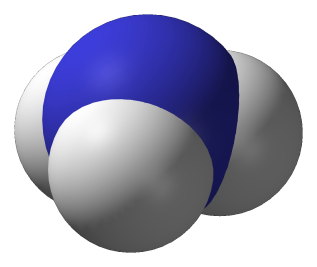 Выступают три представителя группы: рассказчик, переводчик и тот, кто делает соответствующие записи на интерактивной доске. Переводчик переводит текст вслед за рассказчиком и в конце рассказа называет области применения из учебника, которые не были в англоязычном тексте.IV группа. БиохимикиПрочитайте текст, представленный на карточке, ознакомьте класс с:биологической ролью аммиака;физиологическим воздействием на организм;первой помощью при отравлении или ожоге раствором аммиака.